Дата_____________                                                 Класс_______________Тема: Оксид серы (VI). Серная кислота и её солиЦели урока: познакомить учащихся со свойствами серной кислоты и оксида серы; рассмотреть химические и физические свойства серной кислоты.Ход урока1. Организационный момент2. Изучение нового материалаОксид серы (VI)  - SO3  (серный ангидрид)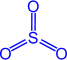 Физические свойстваБесцветная летучая маслянистая жидкость, t°пл. = 17°C; t°кип. = 66°С; на воздухе "дымит", сильно поглощает влагу (хранят в запаянных сосудах).SO3 + H2O → H2SO4SO3 хорошо растворяется в 100%-ной серной кислоте, этот раствор называется олеумом. Получение1)      2SO2 + O2  →  2SO3 (катализатор – V2O5, при 450˚С) 2)      Fe2(SO4)3  →  Fe2O3 + 3SO3 (разложение при нагревании) Химические свойства 1)     Серный ангидрид - кислотный оксид.Взаимодействие с водойПри растворении в воде дает сильную двухосновную серную кислоту:SO3 + H2O → H2SO4Диссоциация протекает ступенчато:H2SO4→ H+ + HSO4- (первая ступень, образуется гидросульфат – ион)HSO4- → H+ + SO42-  (вторая ступень, образуется сульфат – ион)H2SO4 образует два ряда солей - средние (сульфаты) и кислые (гидросульфаты)Взаимодействие со щелочами 2NaOH + SO3 → Na2SO4 + H2ONaOH + SO3 (избыток) → NaHSO4Взаимодействие с основными оксидамиNa2O + SO3 → Na2SO42)     SO3 - сильный окислитель.СЕРНАЯ КИСЛОТА - H2SO4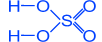 Физические свойстваТяжелая маслянистая жидкость ("купоросное масло"); r = 1,84 г/см3; нелетучая, хорошо растворима в воде – с сильным нагревом; t°пл. = 10,3°C, t°кип. = 296°С, очень гигроскопична, обладает водоотнимающими свойствами (обугливание бумаги, дерева, сахара).  Помните!
Кислоту вливать малыми порциями в воду, а не наоборот! 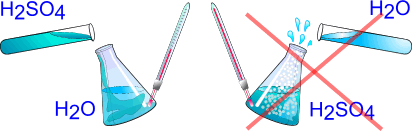 Производство серной кислоты1-я стадия. Печь для обжига колчедана 4FeS2 + 11O2 → 2Fe2O3 + 8SO2 + QПроцесс гетерогенный:1)     измельчение железного колчедана (пирита)2)     метод "кипящего слоя"3)     800°С; отвод лишнего тепла4)     увеличение концентрации кислорода в воздухе 2-я стадия. Контактный аппаратПосле очистки, осушки и теплообмена сернистый газ поступает в контактный аппарат, где окисляется в серный ангидрид (450°С – 500°С; катализатор V2O5):2SO2 + O2 → 2SO33-я стадия. Поглотительная башняnSO3 + H2SO4(конц) → (H2SO4 • nSO3)  (олеум) Воду использовать нельзя из-за образования тумана. Применяют керамические насадки и принцип противотока. Химические свойства разбавленной серной кислотыH2SO4 - сильная двухосновная кислота, водный раствор изменяет окраску индикаторов (лакмус и универсальный индикатор краснеют)1) Диссоциация протекает ступенчато:H2SO4→ H+ + HSO4- (первая ступень, образуется гидросульфат – ион)HSO4- → H+ + SO42-  (вторая ступень, образуется сульфат – ион)H2SO4 образует два ряда солей - средние (сульфаты) и кислые (гидросульфаты)2)     Взаимодействие с металлами: Разбавленная серная кислота растворяет только металлы, стоящие в ряду напряжений левее водорода:Zn0 + H2+1SO4(разб) → Zn+2SO4 + H20↑ Zn0 + 2H+ → Zn2+ + H20↑ 3)     Взаимодействие с основными и амфотерными  оксидами:CuO + H2SO4 → CuSO4 + H2OCuO + 2H+ → Cu2+ + H2O4)     Взаимодействие с основаниями:        H2SO4 + 2NaOH → Na2SO4 + 2H2O (реакция нейтрализации)          H+ + OH- → H2OЕсли кислота в избытке, то образуется кислая соль:H2SO4 + NaOH → NaНSO4 + H2O        H2SO4 + Cu(OH)2 → CuSO4 + 2H2O          2H+ + Cu(OH)2 → Cu2+ + 2H2O 5)     Обменные реакции с солями:образование осадкаBaCl2 + H2SO4 → BaSO4↓ + 2HClBa2+ + SO42- → BaSO4↓ Качественная реакция на сульфат-ион:Образование белого осадка BaSO4 (нерастворимого в кислотах) используется для идентификации серной кислоты и растворимых сульфатов.Видео "Качественная реакция на сульфит- и сульфат-ионы"образование газа -  как сильная нелетучая кислота серная вытесняет из солей другие менее сильные кислоты, например, угольнуюMgCO3 + H2SO4 → MgSO4 + H2O + CO2↑MgCO3 + 2H+ → Mg2+ + H2O + CO2↑Серную кислоту применяют в производстве минеральных удобрений;как электролит в свинцовых аккумуляторах;для получения различных минеральных кислот и солей;в производстве химических волокон, красителей, дымообразующих веществ и взрывчатых веществ;в нефтяной, металлообрабатывающей, текстильной, кожевенной и др. отраслях промышленности;в пищевой промышленности — зарегистрирована в качестве пищевой добавки E513(эмульгатор);в промышленном органическом синтезе в реакциях:дегидратации (получение диэтилового эфира, сложных эфиров);гидратации (получение этанола);сульфирования (получение СМС и промежуточные продукты в производстве красителей);и др.Самый крупный потребитель серной кислоты — производство минеральных удобрений. На 1 т P₂O₅ фосфорных удобрений расходуется 2,2-3,4 т серной кислоты, а на 1 т (NH₄)₂SO₄ — 0,75 т серной кислоты. Поэтому сернокислотные заводы стремятся строить в комплексе с заводами по производству минеральных удобрений.Применение солей серной кислотыЖелезный купорос FеSО4•7Н2O применяли раньше для лечения чесотки, гельминтоза и опухолей желез, в настоящее время используют для борьбы с сельскохозяйственными вредителями.Медный купорос CuSO4•5Н2O широко используют в сельском хозяйстве для борьбы с вредителями растений.«Глауберова соль» (мирабилит) Nа2SO4•10Н2O была получена немецким химиком  И. Р. Глаубером при действии серной кислоты на хлорид натрия, в медицине ее используют как слабительное средство.«Бариевая каша» BaSO4 обладает способностью задерживать рентгеновские лучи в значительно большей степени, чем ткани организма. Это позволяет рентгенологам при заполнении «бариевой кашей» полых органов определить в них наличие анатомических изменений.Гипс СаSO4•2Н2O находит широкое применение в строительном деле, в медицинской практике для накладывания гипсовых повязок, для изготовления гипсовых скульптур.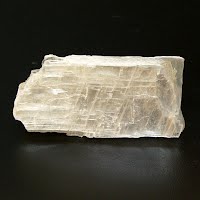 3. Закрепление изученного материала№1. Осуществите превращения по схеме:1) Zn -> ZnSO4 -> Zn(OH)2 -> ZnSO4 -> BaSO42) S -> SO2 -> SO3 -> H2SO4 -> K2SO4№2. Закончите уравнения практически осуществимых реакций в полном и кратком ионном виде:Na2CO3 + H2SO4 ->Cu + H2SO4 (раствор) ->Al(OH)3 + H2SO4 ->MgCl2 + H2SO4 ->4. Домашнее заданиеП. 13, Задание.Запишите уравнения реакций взаимодействия разбавленной серной кислоты с магнием, гидроксидом железа (III), оксидом алюминия, нитратом бария и сульфитом калия в молекулярном, полном и кратком ионном виде.